                                   ПРОЕКТ                                                                 внесен  Главой Тутаевского                                                             муниципального района                                               Д.Р. Юнусовым                                                                      ________________________                                                                                        (подпись)                                                                     «___» ____________2021 годО внесении изменений в прогнозныйплан  (программу) приватизациимуниципального имущества Тутаевского муниципального района на 2021 годМуниципальный Совет Тутаевского муниципального районаРЕШИЛ:       1. Исключить из Прогнозного плана (программы) приватизации муниципального имущества Тутаевского муниципального района на 2021 год пункт  3 (Приложение 1).       2. Дополнить Прогнозный план (программу) приватизации муниципального имущества Тутаевского муниципального района на 2021 год пунктами 12, 13 (Приложение 2).        3. Контроль за исполнением настоящего решения возложить на постоянную комиссию Муниципального Совета Тутаевского муниципального района по экономической политике и вопросам местного самоуправления (Кулаков П.Н.).       4. Опубликовать настоящее решение в Тутаевской массовой муниципальной газете «Берега».       5. Настоящее решение вступает в силу после официального опубликования.Председатель Муниципального СоветаТутаевского муниципального района                                  М.А. ВанюшкинПриложение 1ПРОЕКТПРОГНОЗНЫЙ  ПЛАН  (ПРОГРАММА)
приватизации муниципального имущества 
Тутаевского муниципального района на 2021 годПеречень объектов, подлежащих исключению Приложение 2ПРОЕКТПРОГНОЗНЫЙ  ПЛАН  (ПРОГРАММА)
приватизации муниципального имущества 
Тутаевского муниципального района на 2021 годПеречень объектов, подлежащих приватизацииЛИСТ СОГЛАСОВАНИЯк проекту решенияЭлектронная копия сдана   ______________  «____» _________2021 года04-026_Специальные отметки (НПА/ПА) _______________Рассылка:Адм., ДМИ АТМР.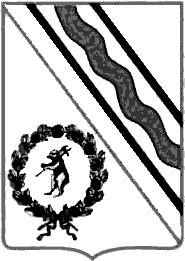 Муниципальный СоветТутаевского муниципального районаРЕШЕНИЕот___________________ № ____г. Тутаев№ п/пНаименование имуществаМестонахождениеПлощадь(кв. м)НазначениеСрок приватизации3.Нежилое здание, кадастровый номер: 76:15:013401:272Ярославская область, Тутаевский район,  д.  Машаково, ул. Цветочная, д. 1457,9Не используется№ п/пНаименование имуществаМестонахождениеПлощадь(кв. м)НазначениеСрок приватизации12.Нежилые помещения №№17-25Ярославская область, г. Тутаев, ул. Строителей, д. 8364,3Не используетсяII квартал13.Имущественный комплекс, расположенный по адресу: Ярославская область, Тутаевский р-н, д. Малахово, состоящий из объектов недвижимого имущества, а именно: Имущественный комплекс, расположенный по адресу: Ярославская область, Тутаевский р-н, д. Малахово, состоящий из объектов недвижимого имущества, а именно: Имущественный комплекс, расположенный по адресу: Ярославская область, Тутаевский р-н, д. Малахово, состоящий из объектов недвижимого имущества, а именно: Не используетсяII квартал13.Нежилое здание, кадастровый номер: 76:15:011801:245Ярославская область, Тутаевскийр-н, д. Малахово, ул. Юности, д. 11254,1Не используетсяII квартал13.Нежилое  здание, кадастровый номер: 76:15:011801:222Ярославская область, Тутаевский р-н, д. Малахово, ул. Школьная, д. 261,8Не используетсяII квартал13.Нежилое помещение I, кадастровый номер: 76:15:011801:250Ярославская область, Тутаевскийр-н, д. Малахово, ул. Юности,д. 446,0Не используетсяII квартал13.Нежилое помещение №2, кадастровый номер: 76:15:011801:251Ярославская область, Тутаевскийр-н, д. Малахово, ул. Юности, д. 434,9Не используетсяII квартал13.Нежилое здание, кадастровый номер: 76:15:011801:226Ярославская область, Тутаевскийр-н, д. Малахово, ул. Юности, д. 549,3Не используетсяII квартал13.Нежилое помещение №1, кадастровый номер: 76:15:011801:254Ярославская область, Тутаевскийр-н, д. Малахово, ул. Юности, д. 6174,1Не используетсяII кварталНежилое помещение №2, кадастровый номер: 76:15:011801:255Ярославская область, Тутаевскийр-н, д. Малахово, ул. Юности, д. 6175,7Нежилое здание, кадастровый номер: 76:15:011801:235Ярославская область, Тутаевскийр-н, д. Малахово, ул. Юности, д. 833,2Нежилое здание, лит. А, кадастровый номер: 76:15:011801:220Ярославская область, Тутаевскийр-н, д. Малахово, ул. Юности, д. 9436,8Здание бани, кадастровый номер: 76:15:011801:236Ярославская область, Тутаевскийр-н, д. Малахово, ул. Юности, д. 862,6Здание гаражей, 1-этажное, лит. Б, кадастровый номер: 76:15:011801:233Ярославская область, Тутаевскийр-н, д. Малахово, ул. Юности, д. 8134,3Здание котельной, назначение: нежилое, 1-этажное, лит. Л, кадастровый номер: 76:15:011801:224Ярославская область, Тутаевскийр-н, д. Малахово, ул. Юности,д. 832,4Нежилое здание, назначение: нежилое, 1-этажное, лит. А, кадастровый номер: 76:15:011801:227Ярославская область, Тутаевскийр-н, д. Малахово, ул. Школьная, д. 553,8Здание скважины, кадастровый номер: 76:15:011801:241Ярославская область, Тутаевскийр-н, д. Малахово, ул. Юности, д. 815,6Здание столовой, кадастровый номер: 76:15:011801:221Ярославская область, Тутаевскийр-н, д. Малахово, ул. Школьная, д.  3219,3Скважина, кадастровый номер: 76:15:010101:529Ярославская область, Тутаевскийр-н, д. Малахово, ул. Юности,д. 8глубина – 95 мЗдание хозяйственного склада, кадастровый номер: 76:15:011801:234Ярославская область, р-н,  д. Малахово, ул. Юности, д. 850,6Должность, Ф.И.О., исполнителя и согласующих лицДата и время получения документаДата и время согласования (отказа в согласовании)Личная подпись, расшифровка (с пометкой «Согласовано», «Отказ в согласовании»)ЗамечанияНачальник ОМИ ДМИ АТМР –Е.В. Дедюлина    Консультант – юрист ДМИ АТМР – Е.С. ТаракановаЗам. Главы АТМР по имущественным вопросам - директор ДМИ АТМР              Израйлева А.В.Начальник юридического отдела административно-правового управления АТМР - Коннов В.В.Управляющий делами АТМР - Балясникова С.В.